BRANSTON JUNIOR ACADEMY HOMEWORK POLICY1.0	SCOPE1.1	This Academy has the following aspirations:Life is an unwritten page…our mission is to prepare children for an exciting and unknown future by encouraging Resilience, Reflection, Responsibility, Respect and Relationships. Together we will support children to write their own unique adventure, because ‘Learning is a habit for life’.BJA Mission Statement1.2	This policy outlines the nature, purpose, and management of homework at our academy.1.3	The implementation of this policy is the responsibility of all teaching staff. It is to be read in connection with the Home School Agreement.NATURE AND PURPOSE 	Homework is given to children to further their understanding of their work in the classroom. Homework may consolidate previous work or provide a challenge to stretch the children. It may be single subject or cross curricular. It may require written or a verbal response from the child.Work sent home with individual children that has not been completed in class is not to be seen or set as homework. This work is sent as a ‘consequence’ of not completing work during ‘class time’.Reading is also set as homework. 2.7	The staff and Governors accept that there are a wide variety of activities taking place in the surrounding district which are part and parcel of a child’s rounded education, and that this policy reflects the need for children to be able to undertake such activities without feeling undue pressure from school with regards to the completion of homework.2.8	Members of the Teaching Staff are entitled to expect parental support in the completion of homework.3.0	WHAT HOMEWORK IS SET?3.1	READINGAll children are expected to read at least 3 times per week. Whilst it is hoped that this is to an adult, who is then able to discuss the text with the child etc; we appreciate that this isn’t always possible – particularly with the Year 5/6 children who may choose to read far more than three times per week. It is therefore expected that there will be more support from parents of Year 3/4 children, who are still learning reading skills.Year 3/4The expectation is for children to read at least three times per week to an adult, and have the adult sign the child’s Planner each time. Year 5/6The expectation is for children to have recorded their reading at least three times per week, writing comments about what they have read. 3.2	SPELLING, PUNCTUATION AND GRAMMAR (SPaG)Spellings are practised in class so there is no direct requirement for children to practise them at home; however, this is actively encouraged to help your child progress with their spelling skills. Year 3/4At the start of each term, children will bring home the spellings they will be learning.Children will be given one SPaG activity to complete.Year 5/6Each week, children will write their spellings in their Planner.		Children will be given one SPaG activity to complete.3.3	MATHSDepending on topics being covered that week, teachers may set homework as an activity to be completed online on programmes such as Times Tables Rockstars, as an effective way of consolidating or practising key skills. If children have no access to the internet, they are expected to inform their teacher who will then make an alternative arrangement for them.Year 3/4Children are expected to continue to practise their times tables (up to 12 x 12) to help support their learning in the classroom.Children will also receive Maths homework each week which compliments and extends their learning from their lessons.Year 5/6Some children might need to continue to practice their times tables.Children will be set a range of maths activities appropriate to the lessons from that week.4.0	WHEN IS THE HOMEWORK SET?Mondays – SpaG Homework is setWednesdays – Maths Homework is set.Reading is checked by the class teacher once per week.5.0	WHEN IS THE HOMEWORK DUE BACK?All homework is due back at school on a Monday.WHEN WILL HOMEWORK NOT BE SET?Homework will not be set for school holidays.Homework will not be set for children who take term-time holidays.Homework will not be set during Residential / Outdoor Activity Week.Homework will not be set for Year 6 during SATs week (but will for Years 3, 4 and 5).7.0	WILL HOMEWORK BE MARKED?When homework is handed in on the correct day, it is ‘marked’ by the relevant teacher, but this might be through discussion of the learning. When homework is handed in on another day, the teacher will register the return of the homework but it might not be marked.8.0	WHAT HAPPENS IF CHILDREN DO NOT RETURN COMPLETE HOMEWORK?If a child does not return their homework on a Monday, they are given the opportunity to return it on the Tuesday.If homework is not returned on a Tuesday, the child may be asked to complete the homework during a Friday break.9.0	WHAT HAPPENS IF CHILDREN REGULARLY DO NOT COMPLETE HOMEWORK?The teacher will make contact with parents to let them know.The teacher will speak to the parents and might recommend the child joins the ‘Homework Club’. The child might be asked to use other break times to complete homework.10.0	WHAT HAPPENS IF CHILDREN DO NOT COMPLETE AT LEAST 3 LOTS OF READING?If 3 lots of reading per week cannot be evidenced in a child’s Planner, they may be asked to complete reading during a Friday break.11.0	WHAT HAPPENS IF CHILDREN ARE ABSENT FROM SCHOOL? When homework is setIf a child is absent on a Monday and/or a Wednesday, when homework is handed out, their homework will eb available for them to collect upon their return to school. Children are responsible for asking their teacher for the homework they have missed.When homework is due backIf a child is absent on a Monday, they are expected to return it to the teacher on the day of their return to school.It is the child’s responsibility to hand in their homework to the relevant teacher.12.0	WHEN IS REMOTE LEARNING USED?Remote learning is not homework. Remote learning might be set, if requested by parents, for extended absences from school due to, for example, illness for longer than 2 weeks. 13.0	MONITORING AND REVIEW OF THIS POLICY13.1	Staff and Governors agree that if the setting, collection and marking of homework becomes too onerous and begins to have a negative impact on standards in the school, through taking up too much curriculum time; then this policy will be immediately under review.13.2	The Headteacher will monitor amounts and levels of homework being set, on an annual basis.13.3	This policy will be reviewed every two years.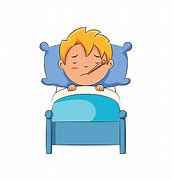 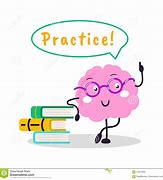 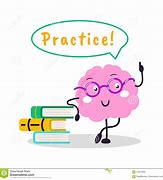 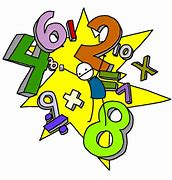 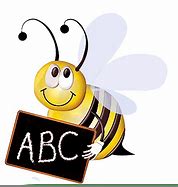 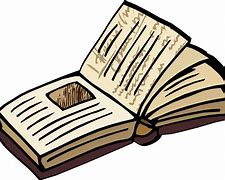 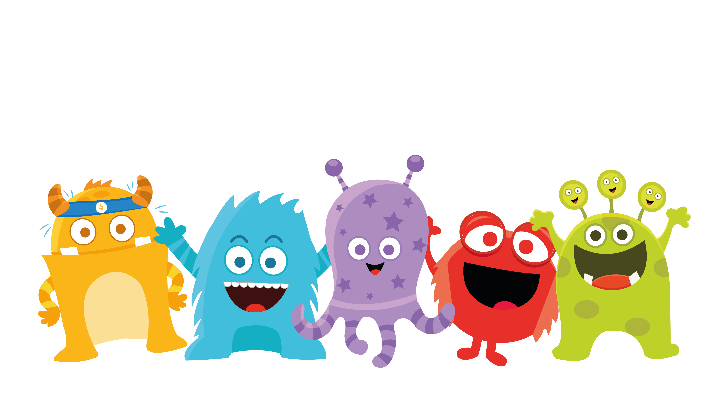 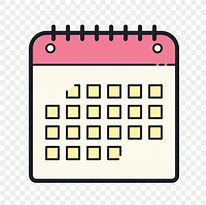 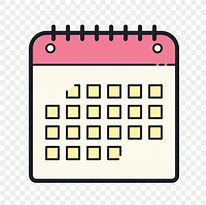 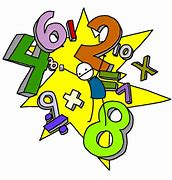 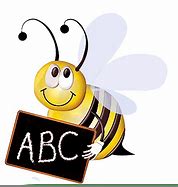 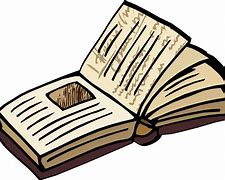 